w/b 13.04.2020Year 1 – Home LearningYear 1 – Home LearningWeek 1DayPhonics / SpellingLiteracy MathsCurriculumMonEaster Monday Easter Monday Easter Monday Easter Monday TuesPhase 3 – Recap or teach the ai sound. Children to find on sound strip and do action.  Adult to write these words: wait, hail, pain, aim, sail, main, tail, rain, bait. Children to add sound buttons and read. Phase 4 –  Read and write tricky words: have, like, some, come. Phase 5 – Teach the oy sound as in boy. Write the sound. Adult to write the words on paper – children to read – keep real words – nonsense words in bin. Boy, annoy, enjoy, floy, emblog, scroy, display. *Year 1 – Weekly Spelling list can be found in the resources file. Chicken LickenOpen the Hamilton Trust English folder in this week’s resources and click on Chicken Licken. Complete the sequence of activities: Children listen and respond to the story. Write about a time when they were worried. Extension - Try one or two of the extra activities. Write the numbers 1-20 and then write the numbers in words next to them. Ask a grown up to check and practice any that you got wrong.Art – As you have probably noticed people have been drawing rainbows and displaying them in their windows. How about creating a picture with a special message to help people keep positive during this time; your mums, dads or siblings could help too! Fine lots of ideas under ‘Window Art Ideas’ in the weeks resource file.  WedPhase 3 –   Recap or teach the ee sound. Children to find on sound strip and do action. Make a simple paper headband with donkey ears. On the front of the ears write ee and on the back write or. Adult to write these words: see, meep, weep, leeb, week, tree.  Children to read – keep real words – nonsense words in bin. Phase 4 –  Adult to read the sentences and children to have a go at writing on a line. Go through any corrections together afterwards. This frog is strong. His green skin has bumps. He likes to swim in his pond. Phase 5 – Teach the ir sound as in bird. Write the sound. Adult to write the words on paper – children to read – keep real words – nonsense words in bin. Girl, bird, thirteen, skirl, twirt, skirt plirth, birth. Part 1 PoetryOpen the Hamilton Trust English folder in this week’s resources and click on Poetry.Complete activities 1,2 and 3: Read the poem ‘Make a face’ by Tony Mitten.Read and respond to ‘Moody Faces’ poem.  Write your own version of the ‘Moody Faces’ or ‘Make a Face’ poem. Remind yourself of how we can partition numbers. If you have some Lego practice making these numbers with the blocks like we have in class. (See picture)18, 29, 33, 48, 51, 60, 77, 82, 92Complete the tens and ones sheet. If you can’t print it, you can copy it onto paper and complete it on there. 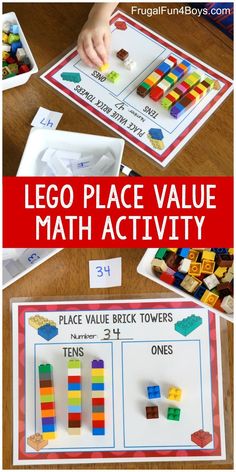 Remind yourself of the seven continents by watching the song on youtube and singing along. Ask a grown up to test you on them.Do you remember what continent we live in? Can you write me a sentence telling me? Maybe go further and tell me what our country is called?Look at the PowerPoint about Antarctica in the resource file.Can you write me a fact file on Antarctica? We will be adding to this tomorrow. ThursPhase 3 – Sing an alphabet song https://www.youtube.com/watch?v=XC6wQQHo8uUand begin to say letter sound and name. Learn to read and spell was and my. Phase 4 –  Ask your child to write the words was and you. Discuss parts of the words that can’t be sounded out. Adult to write these words: sniff, smell, brown, groan, floam, stiff, spell, vrown.  Children to read – keep real words – nonsense words in bin. Phase 5 –Learn to read and write tricky words – Mr, Mrs, looked, called, asked. Part 2 Poetry Tongue TwistersContinue with yesterday’s lesson using the link above.Complete the extra activities:Read the three tongue twister poems.Learn one by heart and think about how it feels to say it.Write ‘What on earth is on your face?’ using rhyming words for each facial feature.Do you have any other tongue twisters at home? Feel free to share them via class DOJO. Open the slides marked Maths slides Thursday in the resource file.Look at the slides about one more and one less. Complete the activities.Watch these two clips https://www.bbc.co.uk/bitesize/topics/zx882hv/articles/z3sr4wxhttps://www.bbc.co.uk/bitesize/clips/zrgygk7Add some facts about animals you can find in Antarctica to the fact file you started yesterday.FriPhase 3 – Recap or teach the igh sound. Write the sound on a line a few times.  Children to find on sound strip and do action. Adult to say a word – children to sound out to write. High, light, night, fight, sign, tonight, might, tight. Phase 4 – Adult to read a sentence – children to have a go at writing it on a line: Sniff the sweet jar. Scoop the sweets into a bag. Chomp the sweets and crunch them up.   Phase 5 – Ask how to we write oo (as in Cook Coo). Teach ue as in argue – say that this ue sound comes at the end of words. Adult to write words: argue, statue, rescue, venue. Children to add sound buttons and read. Adult to say sentence – children to write. Is it true that you can get blue glue? SPAG (Spelling, Punctuation and Grammar) Please choose from the sheets in the resource pack. Arnside Archive The Arnside Archive Group have invited the people of Arnside to write a diary about their experiences during the Covid-19 Pandemic. Each week the children could write a diary entry for the week. This could be a family diary, photos, pictures, jokes, practical tips etc.Activity – To write a diary entry for this week. You can do this in a scrap book style or use template provided.  Practise counting in 2s, 5s and 10s. Find all the pairs of shoes you can in your house and line them up. Count them in 2s. How many are there?Count how many fingers there are in your house by counting your families fingers in 5s. How many are there?Find something in your house that you can make into groups of 10. Pasta, buttons or whatever you can use. Make 10 groups of 10. Count how many there are altogether. Can you make some more amounts?Watch this program on emotional wellbeinghttps://www.bbc.co.uk/teach/growth-mindset-and-wellbeing-lesson/z4g4382Draw a picture about how you are feeling at the moment. Write me a diary entry to alongside it. Don’t forget to say your sentences out loud before you write them.